Publicado en España el 09/07/2018 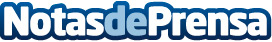 Record go lanza su nueva web: alquilar un coche en solo 5 clics es posibleLa nueva página web presenta un diseño renovado, con nuevas funcionalidades y serviciosDatos de contacto:Eva Agost Vidalwww.recordrentacar.com+34 964 34 30 34Nota de prensa publicada en: https://www.notasdeprensa.es/record-go-lanza-su-nueva-web-alquilar-un-coche Categorias: Nacional Viaje Marketing Turismo E-Commerce http://www.notasdeprensa.es